AimTo study the reaction between zinc and copper oxide.Curriculum linkTopic III	MetalsApparatusBunsen burner and heatproof matWatch glassOne 100 cm3 beakerGlass rodElectronic balance, 0.01 g readability (shared among groups)Safety screen (optional)Chemicals2.0 g of copper(II) oxide powder1.6 g of zinc powderApproximately 10 cm3 of 2 mol dm-3 hydrochloric acidProcedureWeigh 2 g (~0.025 mol) of copper(II) oxide and 1.6 g (~0.025 mol) of zinc powder. Mix the powder thoroughly to give a uniformly grey powder. Put the grey powder from (1) in the shape of a ‘sausage’ about 5 cm long onto a heatproof mat. Heat one end of the ‘sausage’ from above with a roaring Bunsen flame until it begins to glow, then remove the flame. If the glow does not spread along the ‘sausage’, heat the mixture again until it has all reacted.Put a little of the cool residue onto a watch glass and add a little 2.0 mol dm-3 hydrochloric acid to dissolve it. Observe the residue remained on the watch glass careful.Video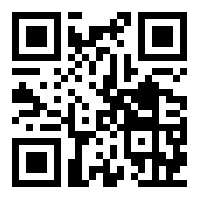 https://youtu.be/FwoXKly3t6g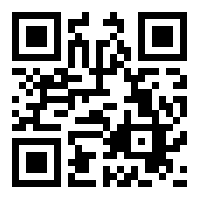 https://youtu.be/APzexosR94ISafety precautionsConduct a risk assessment for this experiment, and summarise the key precautions below.Questions1. Describe and explain the observations while the mixture was undergoing the reaction.2. Describe and explain the observations when the residue was added with hydrochloric acid.ReferenceThe Royal Society of Chemistry. (1995). Classic Chemistry Demonstrations. 